CM1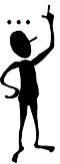 Les complémentsComplément à la dizaine supérieure :Je cherche la dizaine supérieure et je cherche le complément pour arriver à cette dizaine.	Exemple : Complète 36 à la dizaine supérieure.		 La dizaine supérieure est 40.		 36 + ? = 40		 4 est donc le complément de 36 à la dizaine supérieure.Complément à 100, 1000… :Le complément à 100 :A connaître : 0 + 100 = 100 	30 + 70 = 100	15 + 85 = 100	45 + 55 = 100 	            10 + 90 = 100 	40 + 60 = 100	25 + 75 = 100            20 + 80 = 100 	50 + 50 = 100	35 + 65 = 100Pour trouver le complément à 100 d’un nombre qui ne se termine pas par 0 ou 5. Je complète à la dizaine supérieure. Puis je complète à 100.Exemple : 74 + ? = 100 74 + 6 = 80 80 + 20 = 100	             74 + 26 = 100Le complément à 1 000 :A connaître : 	    0 + 1 000 = 1 000 		300 + 700 = 1 000    100 + 900 = 1 000 		400 + 600 = 1 000    200 + 800 = 1 000 		500 + 500 = 1 000Pour trouver le complément à 1 000, je pense à passer par la centaine supérieure.